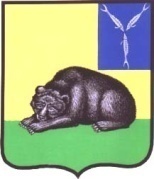 АДМИНИСТРАЦИЯВОЛЬСКОГО  МУНИЦИПАЛЬНОГО  РАЙОНА
САРАТОВСКОЙ  ОБЛАСТИ412900,  Саратовская  область,
г. Вольск, ул. Октябрьская, 114
   Тел.:(845-93) 7-20-17
Факс:(845-93) 7-07-45E-mail: volskadm@mail.ru   26.05.2014             № 01-11/4210на №			   отУважаемая Людмила Петровна!В ответ на Вашу телефонограмму № 499 от  26.11.2013 года направляю отчет о проведенных встречах с населением руководителями органов местного самоуправления Вольского муниципального района в период с  25 апреля 2014 года по 27 мая 2014 года:За период с 25 апреля 2014 года по 26 мая 2014 года было проведено: Информация о проведении приемов граждан по личным вопросам должностными лицами администрации Вольского муниципального района в общественной приемной еженедельно публикуется в газете «Вольская жизнь»,  а так же на сайте http://www.volsklife.ru/, в разделе «События недели», размещается ежедневный план работы администрации Вольского муниципального района.Публикации в местных СМИ и интернет-ресурсах о проведении встреч с населением и об их итогах в Вольском муниципальном районе 25 апреля 2014 года – 26 мая 2014 года.МУ «Информационный центр «Вольская жизнь»:№20 от 13 мая 2014 года «Глава администрации поздравил семью Кузнецовых»»Газета «Вольская неделя»:№19 от 6 мая 2014 года «ООО «Северный» не хочет оплачивать ОДН за жильцов».№21 от 20 мая 2014 года «Об экзаменах, неблагополучных семьях и отсутствии воды».Интернет-ресурсы.Информационный портал «Вольская жизнь» (volsklife.ru):23 мая 2014 года «Жителям Черкасского запретят покидать село»С уважением,глава  администрации муниципального района                                                        И.И.ПивоваровПятерникова М.В.тел.7-04-36Министрупо делам территориальных образований Саратовской области  Л.П. Жуковской ДатаВремя и место проведения, количество присутствующих Обсуждаемые вопросыОбсуждаемые вопросыОбсуждаемые вопросыОбсуждаемые вопросыУчастники от Правительства Саратовской области органов местного самоуправления МР (городского округа), организаций25.04.2014пятница10.00Администрация Вольского муниципального района (малый зал)37 человекВстреча с президиумом Вольского районного отделения Саратовской областной общественной организации ветеранов войны, труда, вооруженных сил и правоохранительных органов:Разработка эскиза макета памятника Героям-вольчанам и определения места его размещения на территории г. Вольска.О рассмотрении возможности отгрейдировании дороги на новое кладбище и осуществлении полива.О проведении ямочного ремонта дорожного полотна.О проведении ревизии служебных помещений по адресу г. Вольск ул. Волгоградская, д.46/1 для дальнейшего использования.О рассмотрении возможности отвода дождевой воды от площадки автобусной остановки возле санитарно-эпидемиологической станции.Благоустройство территории в районе в районе МОУ «СОШ №6 г.Вольска»О восстановлении уличного освещения на Первом Народном переулке.Об оказании содействия в издании сборника со стихами вольских поэтов.О предоставлении прейскуранта тарифов на ритуальные услуги Вольским отделением бюро судебной медицинской экспертизы и опубликовании тарифов в «Вольской жизни».Встреча с президиумом Вольского районного отделения Саратовской областной общественной организации ветеранов войны, труда, вооруженных сил и правоохранительных органов:Разработка эскиза макета памятника Героям-вольчанам и определения места его размещения на территории г. Вольска.О рассмотрении возможности отгрейдировании дороги на новое кладбище и осуществлении полива.О проведении ямочного ремонта дорожного полотна.О проведении ревизии служебных помещений по адресу г. Вольск ул. Волгоградская, д.46/1 для дальнейшего использования.О рассмотрении возможности отвода дождевой воды от площадки автобусной остановки возле санитарно-эпидемиологической станции.Благоустройство территории в районе в районе МОУ «СОШ №6 г.Вольска»О восстановлении уличного освещения на Первом Народном переулке.Об оказании содействия в издании сборника со стихами вольских поэтов.О предоставлении прейскуранта тарифов на ритуальные услуги Вольским отделением бюро судебной медицинской экспертизы и опубликовании тарифов в «Вольской жизни».Встреча с президиумом Вольского районного отделения Саратовской областной общественной организации ветеранов войны, труда, вооруженных сил и правоохранительных органов:Разработка эскиза макета памятника Героям-вольчанам и определения места его размещения на территории г. Вольска.О рассмотрении возможности отгрейдировании дороги на новое кладбище и осуществлении полива.О проведении ямочного ремонта дорожного полотна.О проведении ревизии служебных помещений по адресу г. Вольск ул. Волгоградская, д.46/1 для дальнейшего использования.О рассмотрении возможности отвода дождевой воды от площадки автобусной остановки возле санитарно-эпидемиологической станции.Благоустройство территории в районе в районе МОУ «СОШ №6 г.Вольска»О восстановлении уличного освещения на Первом Народном переулке.Об оказании содействия в издании сборника со стихами вольских поэтов.О предоставлении прейскуранта тарифов на ритуальные услуги Вольским отделением бюро судебной медицинской экспертизы и опубликовании тарифов в «Вольской жизни».Встреча с президиумом Вольского районного отделения Саратовской областной общественной организации ветеранов войны, труда, вооруженных сил и правоохранительных органов:Разработка эскиза макета памятника Героям-вольчанам и определения места его размещения на территории г. Вольска.О рассмотрении возможности отгрейдировании дороги на новое кладбище и осуществлении полива.О проведении ямочного ремонта дорожного полотна.О проведении ревизии служебных помещений по адресу г. Вольск ул. Волгоградская, д.46/1 для дальнейшего использования.О рассмотрении возможности отвода дождевой воды от площадки автобусной остановки возле санитарно-эпидемиологической станции.Благоустройство территории в районе в районе МОУ «СОШ №6 г.Вольска»О восстановлении уличного освещения на Первом Народном переулке.Об оказании содействия в издании сборника со стихами вольских поэтов.О предоставлении прейскуранта тарифов на ритуальные услуги Вольским отделением бюро судебной медицинской экспертизы и опубликовании тарифов в «Вольской жизни».Глава администрации Вольского муниципального района И.И.Пивоваров25.04.2014пятница14.00ДК с. В. Чернавка50 человекОтчет главы Верхнечернавского МО о результатах деятельности за 2013 год:Благоустройство и жизнедеятельность села.Отчет главы Верхнечернавского МО о результатах деятельности за 2013 год:Благоустройство и жизнедеятельность села.Отчет главы Верхнечернавского МО о результатах деятельности за 2013 год:Благоустройство и жизнедеятельность села.Отчет главы Верхнечернавского МО о результатах деятельности за 2013 год:Благоустройство и жизнедеятельность села.Глава Верхнечернавского муниципального образованияО.В.Рыжкова25.04.2014пятница16.00Администрация Вольского муниципального района(кабинет №7)5 человекПрием по личным вопросам:Об оказании содействия в регистрации граждан, вышедших из мест лишения свободы,Обеспечение детей-сирот жильем,Оформление целевого направления.Проведение профессиональной ориентации для формирования кадрового резерва.Прием по личным вопросам:Об оказании содействия в регистрации граждан, вышедших из мест лишения свободы,Обеспечение детей-сирот жильем,Оформление целевого направления.Проведение профессиональной ориентации для формирования кадрового резерва.Прием по личным вопросам:Об оказании содействия в регистрации граждан, вышедших из мест лишения свободы,Обеспечение детей-сирот жильем,Оформление целевого направления.Проведение профессиональной ориентации для формирования кадрового резерва.Прием по личным вопросам:Об оказании содействия в регистрации граждан, вышедших из мест лишения свободы,Обеспечение детей-сирот жильем,Оформление целевого направления.Проведение профессиональной ориентации для формирования кадрового резерва.Заместитель главы администрации по социальным вопросамТ.А.Гаранина25.04.2014пятница17.30клуб ФГК ВОУ ВПО «Военная академия материально-технического обеспечения им. Генерала армии А.В.Хрулева»министерства обороны РФ Вольского военного институтаматериального обеспечения (ВВИМО)90 человекВстреча с населением, проживающим на территории военного городка по ул. Фирстова, ул. Ярославская и ул. М.Горького:Благоустройство ул. Фирстова г. Вольска.О текущем ремонте лифта  в д.1/87 ул. Фирстова г. Вольска.О завершении вскрышных работ в Военном городке Вольского военного института материального обеспечения.О ликвидации свалки около д. 94/104 по ул. Комсомольской г. Вольска.Об организации  комиссионного обследования системы теплоснабжения д. 20 ул. Фирстова г. Вольска на предмет отключения от системы теплоснабжения нежилых помещений.Об организации регулярных рейдов сотрудниками ОМВД России по Вольскому району с целью пресечения нарушений административного законодательства в части несанкционированной парковки автомобилей в «зеленой зоне» по ул. М. Горького г. Вольска.Встреча с населением, проживающим на территории военного городка по ул. Фирстова, ул. Ярославская и ул. М.Горького:Благоустройство ул. Фирстова г. Вольска.О текущем ремонте лифта  в д.1/87 ул. Фирстова г. Вольска.О завершении вскрышных работ в Военном городке Вольского военного института материального обеспечения.О ликвидации свалки около д. 94/104 по ул. Комсомольской г. Вольска.Об организации  комиссионного обследования системы теплоснабжения д. 20 ул. Фирстова г. Вольска на предмет отключения от системы теплоснабжения нежилых помещений.Об организации регулярных рейдов сотрудниками ОМВД России по Вольскому району с целью пресечения нарушений административного законодательства в части несанкционированной парковки автомобилей в «зеленой зоне» по ул. М. Горького г. Вольска.Встреча с населением, проживающим на территории военного городка по ул. Фирстова, ул. Ярославская и ул. М.Горького:Благоустройство ул. Фирстова г. Вольска.О текущем ремонте лифта  в д.1/87 ул. Фирстова г. Вольска.О завершении вскрышных работ в Военном городке Вольского военного института материального обеспечения.О ликвидации свалки около д. 94/104 по ул. Комсомольской г. Вольска.Об организации  комиссионного обследования системы теплоснабжения д. 20 ул. Фирстова г. Вольска на предмет отключения от системы теплоснабжения нежилых помещений.Об организации регулярных рейдов сотрудниками ОМВД России по Вольскому району с целью пресечения нарушений административного законодательства в части несанкционированной парковки автомобилей в «зеленой зоне» по ул. М. Горького г. Вольска.Встреча с населением, проживающим на территории военного городка по ул. Фирстова, ул. Ярославская и ул. М.Горького:Благоустройство ул. Фирстова г. Вольска.О текущем ремонте лифта  в д.1/87 ул. Фирстова г. Вольска.О завершении вскрышных работ в Военном городке Вольского военного института материального обеспечения.О ликвидации свалки около д. 94/104 по ул. Комсомольской г. Вольска.Об организации  комиссионного обследования системы теплоснабжения д. 20 ул. Фирстова г. Вольска на предмет отключения от системы теплоснабжения нежилых помещений.Об организации регулярных рейдов сотрудниками ОМВД России по Вольскому району с целью пресечения нарушений административного законодательства в части несанкционированной парковки автомобилей в «зеленой зоне» по ул. М. Горького г. Вольска.Глава администрации Вольского муниципального района И.И.Пивоваров26.04.2014 субботаВыходной деньВыходной деньВыходной деньВыходной деньВыходной деньВыходной день27.04.2014воскресеньеВыходной деньВыходной деньВыходной деньВыходной деньВыходной деньВыходной день28.04.2014понедельник10.00Администрация Вольского муниципального района (большой зал)102 человекаПостоянно действующее совещание:О ходе подготовки к государственной (итоговой) аттестации по образовательным программам основного общего и среднего общего образования в 2014 году.Информация о мерах, принимаемых по реализации постановления Правительства РФ от 6 мая 2011 г. № 354 « О предоставлении коммунальных услуг собственникам и пользователям помещений в многоквартирных домах и жилых домов».Постоянно действующее совещание:О ходе подготовки к государственной (итоговой) аттестации по образовательным программам основного общего и среднего общего образования в 2014 году.Информация о мерах, принимаемых по реализации постановления Правительства РФ от 6 мая 2011 г. № 354 « О предоставлении коммунальных услуг собственникам и пользователям помещений в многоквартирных домах и жилых домов».Постоянно действующее совещание:О ходе подготовки к государственной (итоговой) аттестации по образовательным программам основного общего и среднего общего образования в 2014 году.Информация о мерах, принимаемых по реализации постановления Правительства РФ от 6 мая 2011 г. № 354 « О предоставлении коммунальных услуг собственникам и пользователям помещений в многоквартирных домах и жилых домов».Постоянно действующее совещание:О ходе подготовки к государственной (итоговой) аттестации по образовательным программам основного общего и среднего общего образования в 2014 году.Информация о мерах, принимаемых по реализации постановления Правительства РФ от 6 мая 2011 г. № 354 « О предоставлении коммунальных услуг собственникам и пользователям помещений в многоквартирных домах и жилых домов».Глава Вольского муниципального районаА.И.Краснов,Глава администрации  Вольского муниципального районаИ.И.Пивоваров, руководители органов местного самоуправления и представители общественных организаций28.04.2014понедельник14.53Администрация Вольского муниципального районателефон доверия8 (84593) 7-20-17(обращение Никитина Ю.С.)Устное обращение:вопрос об отсутствии горячего водоснабжения.Устное обращение:вопрос об отсутствии горячего водоснабжения.Устное обращение:вопрос об отсутствии горячего водоснабжения.Устное обращение:вопрос об отсутствии горячего водоснабжения.Глава администрации Вольского муниципального района И.И.Пивоваров28.04.2014понедельник15.00п. Сенной ул. Солопова, в р-не «Магнита»20 человекВстреча с населением Сенного МО по вопросу отключения воды на полив садовых и огородных  участков.Встреча с населением Сенного МО по вопросу отключения воды на полив садовых и огородных  участков.Встреча с населением Сенного МО по вопросу отключения воды на полив садовых и огородных  участков.Встреча с населением Сенного МО по вопросу отключения воды на полив садовых и огородных  участков.Глава администрации Сенного МОС.Б.Скрынник28.04.2014понедельник16.30Администрация Вольского муниципальногорайона9 человекПрием граждан по личным вопросам:О возможности смены расписания движения поезда «Сенная-Б.Карабулак»,О благоустройстве посадочной остановки на ж/д разъезде.О ремонте дорожного покрытия от с. Куриловка до с. ШировкаО ремонте сельского клуба.О предоставлении жилого помещения.Об оказании содействия в смене управляющей компании.По вопросу благоустройства придомовой территории в п. Пионер г. Вольска.Об указании содействия в проведении холодного водоснабжения в муниципальную квартиру.По вопросу водоснабжения жителей ул. Железнодорожная с. Терса.По вопросу предоставления жилого помещения по решению суда.О предоставлении жилого помещения по ул. Пушкина, д.3 «А».Прием граждан по личным вопросам:О возможности смены расписания движения поезда «Сенная-Б.Карабулак»,О благоустройстве посадочной остановки на ж/д разъезде.О ремонте дорожного покрытия от с. Куриловка до с. ШировкаО ремонте сельского клуба.О предоставлении жилого помещения.Об оказании содействия в смене управляющей компании.По вопросу благоустройства придомовой территории в п. Пионер г. Вольска.Об указании содействия в проведении холодного водоснабжения в муниципальную квартиру.По вопросу водоснабжения жителей ул. Железнодорожная с. Терса.По вопросу предоставления жилого помещения по решению суда.О предоставлении жилого помещения по ул. Пушкина, д.3 «А».Прием граждан по личным вопросам:О возможности смены расписания движения поезда «Сенная-Б.Карабулак»,О благоустройстве посадочной остановки на ж/д разъезде.О ремонте дорожного покрытия от с. Куриловка до с. ШировкаО ремонте сельского клуба.О предоставлении жилого помещения.Об оказании содействия в смене управляющей компании.По вопросу благоустройства придомовой территории в п. Пионер г. Вольска.Об указании содействия в проведении холодного водоснабжения в муниципальную квартиру.По вопросу водоснабжения жителей ул. Железнодорожная с. Терса.По вопросу предоставления жилого помещения по решению суда.О предоставлении жилого помещения по ул. Пушкина, д.3 «А».Прием граждан по личным вопросам:О возможности смены расписания движения поезда «Сенная-Б.Карабулак»,О благоустройстве посадочной остановки на ж/д разъезде.О ремонте дорожного покрытия от с. Куриловка до с. ШировкаО ремонте сельского клуба.О предоставлении жилого помещения.Об оказании содействия в смене управляющей компании.По вопросу благоустройства придомовой территории в п. Пионер г. Вольска.Об указании содействия в проведении холодного водоснабжения в муниципальную квартиру.По вопросу водоснабжения жителей ул. Железнодорожная с. Терса.По вопросу предоставления жилого помещения по решению суда.О предоставлении жилого помещения по ул. Пушкина, д.3 «А».Глава администрацииВольского муниципального районаИ.И.Пивоваров28.04.2014понедельник17.00Администрация Вольского муниципального района(кабинет №34)9 человекПрием граждан по личным вопросам:Получение субсидий по программе «Развитие малого и среднего предпринимательства»Защита прав потребителей.Консультации по охране туда и заполнению трудовых книжек.Прием граждан по личным вопросам:Получение субсидий по программе «Развитие малого и среднего предпринимательства»Защита прав потребителей.Консультации по охране туда и заполнению трудовых книжек.Прием граждан по личным вопросам:Получение субсидий по программе «Развитие малого и среднего предпринимательства»Защита прав потребителей.Консультации по охране туда и заполнению трудовых книжек.Прием граждан по личным вопросам:Получение субсидий по программе «Развитие малого и среднего предпринимательства»Защита прав потребителей.Консультации по охране туда и заполнению трудовых книжек.Заместитель главы администрации по экономике, промышленности и потребительскому рынку С.В.Подсобляев17.00Управление сельского хозяйства администрации Вольского муниципального района (г. Вольск ул. Пугачева, 35 кабинет №5)3 человекаПрием граждан по личным вопросам:развитие сельского хозяйства на территории Вольского  района.Прием граждан по личным вопросам:развитие сельского хозяйства на территории Вольского  района.Прием граждан по личным вопросам:развитие сельского хозяйства на территории Вольского  района.Прием граждан по личным вопросам:развитие сельского хозяйства на территории Вольского  района.Заместитель главы администрации по сельскому хозяйствуА.И.Башаров29.04.2014вторникРАДОНИЦАРАДОНИЦАРАДОНИЦАРАДОНИЦАРАДОНИЦАРАДОНИЦА29.04.2014вторник17.40Администрация Вольского муниципального районателефон доверия8 (84593) 7-20-17(обращение Кокуркиной Л.В.)Устное обращение:вопрос о проблемах в предоставлении документов из управления опеки и попечительства.Устное обращение:вопрос о проблемах в предоставлении документов из управления опеки и попечительства.Устное обращение:вопрос о проблемах в предоставлении документов из управления опеки и попечительства.Устное обращение:вопрос о проблемах в предоставлении документов из управления опеки и попечительства.Глава администрации Вольского муниципального района И.И.Пивоваров30.04.2014среда9.29Администрация Вольского муниципального районателефон доверия8 (84593) 7-20-17(обращение Матасова Н.И.)Устное обращение:вопрос о благоустройстве ул. Комсомольская г. Вольска.Устное обращение:вопрос о благоустройстве ул. Комсомольская г. Вольска.Устное обращение:вопрос о благоустройстве ул. Комсомольская г. Вольска.Устное обращение:вопрос о благоустройстве ул. Комсомольская г. Вольска.Глава администрации Вольского муниципального района И.И.Пивоваров30.04.2014среда10.30Администрация Вольского муниципального района(кабинет №3)1 человекПрием граждан по личным вопросам:Об оказании содействия в прописке мужа по адресу регистрации заявителя.Прием граждан по личным вопросам:Об оказании содействия в прописке мужа по адресу регистрации заявителя.Прием граждан по личным вопросам:Об оказании содействия в прописке мужа по адресу регистрации заявителя.Прием граждан по личным вопросам:Об оказании содействия в прописке мужа по адресу регистрации заявителя.Глава администрации Вольского муниципального района И.И.Пивоваров30.04.2014среда14.00ДК с. Терса70 человекОтчет главы Терсинского МО о результатах деятельности за 2013 год:жизнедеятельность и благоустройство села.Отчет главы Терсинского МО о результатах деятельности за 2013 год:жизнедеятельность и благоустройство села.Отчет главы Терсинского МО о результатах деятельности за 2013 год:жизнедеятельность и благоустройство села.Отчет главы Терсинского МО о результатах деятельности за 2013 год:жизнедеятельность и благоустройство села.Глава Терсинского МО В.Ю.Савцов30.04.2014среда14.00ДК с. Талалихино45 человекОтчет главы Талалихинского МО о результатах деятельности за 2013 год:жизнедеятельность и благоустройство села.Отчет главы Талалихинского МО о результатах деятельности за 2013 год:жизнедеятельность и благоустройство села.Отчет главы Талалихинского МО о результатах деятельности за 2013 год:жизнедеятельность и благоустройство села.Отчет главы Талалихинского МО о результатах деятельности за 2013 год:жизнедеятельность и благоустройство села.Глава Талалихинского МО Д.К.Агрусьев30.04.2014среда15.00ДК с. Барановка60 человекОтчет главы Барановского МО о результатах деятельности за 2013 год:жизнедеятельность и благоустройство села.Отчет главы Барановского МО о результатах деятельности за 2013 год:жизнедеятельность и благоустройство села.Отчет главы Барановского МО о результатах деятельности за 2013 год:жизнедеятельность и благоустройство села.Отчет главы Барановского МО о результатах деятельности за 2013 год:жизнедеятельность и благоустройство села.Глава Барановского МОИ.С.Харитонов  30.04.2014среда15.20Администрация Вольского муниципального района(кабинет №7)1 человекПрием по личным вопросам:Об оказании содействия в регистрации граждан, вышедших из мест лишения свободы,Прием по личным вопросам:Об оказании содействия в регистрации граждан, вышедших из мест лишения свободы,Прием по личным вопросам:Об оказании содействия в регистрации граждан, вышедших из мест лишения свободы,Прием по личным вопросам:Об оказании содействия в регистрации граждан, вышедших из мест лишения свободы,Заместитель главы администрации по социальным вопросамТ.А.Гаранина10.30Администрация Вольского муниципального района(кабинет №3)1 человекПрием граждан по личным вопросам:По вопросу установки общественного туалета на кладбище.Прием граждан по личным вопросам:По вопросу установки общественного туалета на кладбище.Прием граждан по личным вопросам:По вопросу установки общественного туалета на кладбище.Прием граждан по личным вопросам:По вопросу установки общественного туалета на кладбище.Глава администрации Вольского муниципального района И.И.Пивоваров1.05.2014четвергВыходной деньВыходной деньВыходной деньВыходной деньВыходной деньВыходной день2.05.2014пятницаВыходной деньВыходной деньВыходной деньВыходной деньВыходной деньВыходной день3.05.2014суббота Выходной деньВыходной деньВыходной деньВыходной деньВыходной деньВыходной день3.05.2014суббота 9.29Администрация Вольского муниципального районателефон доверия8 (84593) 7-20-17(обращение Белана П.В.)Устное обращение:вопрос о прорыве трубы в подъезде в д.17 по ул.Хальзова п. Клёны г. Вольска.Устное обращение:вопрос о прорыве трубы в подъезде в д.17 по ул.Хальзова п. Клёны г. Вольска.Устное обращение:вопрос о прорыве трубы в подъезде в д.17 по ул.Хальзова п. Клёны г. Вольска.Устное обращение:вопрос о прорыве трубы в подъезде в д.17 по ул.Хальзова п. Клёны г. Вольска.Глава администрации Вольского муниципального района И.И.Пивоваров4.05.2014воскресеньеВыходной деньВыходной деньВыходной деньВыходной деньВыходной деньВыходной день5.05.2014понедельник10.00Администрация Вольского муниципального района(большой зал)102 человекаПостоянно действующее совещание:О ходе подготовки к организации летней оздоровительной кампании 2014 года.Об итогах иммунизации населения в 2013 году и задачах на 2014 г.Постоянно действующее совещание:О ходе подготовки к организации летней оздоровительной кампании 2014 года.Об итогах иммунизации населения в 2013 году и задачах на 2014 г.Постоянно действующее совещание:О ходе подготовки к организации летней оздоровительной кампании 2014 года.Об итогах иммунизации населения в 2013 году и задачах на 2014 г.Постоянно действующее совещание:О ходе подготовки к организации летней оздоровительной кампании 2014 года.Об итогах иммунизации населения в 2013 году и задачах на 2014 г.Глава Вольского муниципального районаА.И.Краснов,Глава администрации  Вольского муниципального районаИ.И.Пивоваров, руководители органов местного самоуправления и представители общественных организаций5.05.2014понедельник11.42Администрация Вольского муниципального районателефон доверия8 (84593) 7-20-17(обращение Варгина Ю.Д.)Устное обращение:вопрос об обрыве телефонного провода по адресу: г. Вольск, ул. Плеханова, д.3 кв.7Устное обращение:вопрос об обрыве телефонного провода по адресу: г. Вольск, ул. Плеханова, д.3 кв.7Устное обращение:вопрос об обрыве телефонного провода по адресу: г. Вольск, ул. Плеханова, д.3 кв.7Устное обращение:вопрос об обрыве телефонного провода по адресу: г. Вольск, ул. Плеханова, д.3 кв.7Глава администрации Вольского муниципального района И.И.Пивоваров5.05.2014понедельник17.00Администрация Вольского муниципального района(кабинет №34)11 человекПрием граждан по личным вопросам:Получение субсидий по программе «Развитие малого и среднего предпринимательства»Защита прав потребителей.Консультации по охране туда и заполнению трудовых книжек.Прием граждан по личным вопросам:Получение субсидий по программе «Развитие малого и среднего предпринимательства»Защита прав потребителей.Консультации по охране туда и заполнению трудовых книжек.Прием граждан по личным вопросам:Получение субсидий по программе «Развитие малого и среднего предпринимательства»Защита прав потребителей.Консультации по охране туда и заполнению трудовых книжек.Прием граждан по личным вопросам:Получение субсидий по программе «Развитие малого и среднего предпринимательства»Защита прав потребителей.Консультации по охране туда и заполнению трудовых книжек.Заместитель главы администрации по экономике, промышленности и потребительскому рынку С.В.Подсобляев5.05.2014понедельник17.00Управление сельского хозяйства администрации Вольского муниципального района (г. Вольск ул. Пугачева, 35 кабинет №5)3 человекаПрием граждан по личным вопросам:Об оказании поддержки в отрасли рыболовства.Об основах  в организации крестьянско - фермерского хоязйства.О государственной поддержки при ведении сельскохозяйственного производства.Прием граждан по личным вопросам:Об оказании поддержки в отрасли рыболовства.Об основах  в организации крестьянско - фермерского хоязйства.О государственной поддержки при ведении сельскохозяйственного производства.Прием граждан по личным вопросам:Об оказании поддержки в отрасли рыболовства.Об основах  в организации крестьянско - фермерского хоязйства.О государственной поддержки при ведении сельскохозяйственного производства.Прием граждан по личным вопросам:Об оказании поддержки в отрасли рыболовства.Об основах  в организации крестьянско - фермерского хоязйства.О государственной поддержки при ведении сельскохозяйственного производства.Заместитель главы администрации по сельскому хозяйствуА.И.Башаров6.05.2014вторник08.44Администрация Вольского муниципального районателефон доверия8 (84593) 7-20-17(коллективное обращение) Устное обращение:вопрос об проблемах в очистке выгребных ям в п. Новоселы г. Вольска.Устное обращение:вопрос об проблемах в очистке выгребных ям в п. Новоселы г. Вольска.Устное обращение:вопрос об проблемах в очистке выгребных ям в п. Новоселы г. Вольска.Устное обращение:вопрос об проблемах в очистке выгребных ям в п. Новоселы г. Вольска.Глава администрации Вольского муниципального района И.И.Пивоваров6.05.2014вторник17.00Администрация вольского муниципального района(кабинет № 8)1 человекПрием граждан по личным вопросам:Об оказании содействия в переселении из аварийного жилья.Прием граждан по личным вопросам:Об оказании содействия в переселении из аварийного жилья.Прием граждан по личным вопросам:Об оказании содействия в переселении из аварийного жилья.Прием граждан по личным вопросам:Об оказании содействия в переселении из аварийного жилья.Заместитель главы администрации по жизнеобеспечению и безопасности М.А.Болмосов7.05.2014среда9.00ДК с. Богородское45 человекОткрытие мемориальной доски Герою Советского Союза И.П.Разину. Открытие мемориальной доски Герою Советского Союза И.П.Разину. Открытие мемориальной доски Герою Советского Союза И.П.Разину. Открытие мемориальной доски Герою Советского Союза И.П.Разину. Глава Широкобуеракского муниципального образованияГ.Ф.Симонова7.05.2014среда11.00ГУК «Драматический театр г.Вольска»(г. Вольск, ул.Революционная,3)460 человекТоржественное мероприятие «Память поколений», посвященное 69-летию Победы в Великой Отечественной войны.Торжественное мероприятие «Память поколений», посвященное 69-летию Победы в Великой Отечественной войны.Торжественное мероприятие «Память поколений», посвященное 69-летию Победы в Великой Отечественной войны.Торжественное мероприятие «Память поколений», посвященное 69-летию Победы в Великой Отечественной войны.Глава Вольского муниципального районаА.И.Краснов,Заместитель главы Вольского муниципального района Т.Н.Ковинская,Заместитель главы администрации  по социальным вопросамТ.А.Гаранина,руководители органов местного самоуправления,депутаты Вольского муниципального района7.05.2014среда11.00Выезд на адрес  труженицы тыла А.Н.Федосеевой.(г. Вольск)3 человекВручение поздравительного письма Президента РФ в связи с 90-летием труженицы тыла А.Н. Федосеевой.Вручение поздравительного письма Президента РФ в связи с 90-летием труженицы тыла А.Н. Федосеевой.Вручение поздравительного письма Президента РФ в связи с 90-летием труженицы тыла А.Н. Федосеевой.Вручение поздравительного письма Президента РФ в связи с 90-летием труженицы тыла А.Н. Федосеевой.Заместитель главы администрации по сельскому хозяйствуА.И.Башаров,Начальник ГУ «Управление социальной поддержки населения Вольского района» Т.В.Бурло7.05.2014среда14.00с.Шировка Куриловское МО21 человекВыезд в с. Шировка Куриловского МО:- О возможности смены расписания движения поезда «Сенная – Б.Карабулак»;- О благоустройстве посадочной остановки на ж/д разъезда;- О ремонте дорожного покрытия от с. Куриловка до с. Шировка,- О ремонте сельского клуба. Выезд в с. Шировка Куриловского МО:- О возможности смены расписания движения поезда «Сенная – Б.Карабулак»;- О благоустройстве посадочной остановки на ж/д разъезда;- О ремонте дорожного покрытия от с. Куриловка до с. Шировка,- О ремонте сельского клуба. Выезд в с. Шировка Куриловского МО:- О возможности смены расписания движения поезда «Сенная – Б.Карабулак»;- О благоустройстве посадочной остановки на ж/д разъезда;- О ремонте дорожного покрытия от с. Куриловка до с. Шировка,- О ремонте сельского клуба. Выезд в с. Шировка Куриловского МО:- О возможности смены расписания движения поезда «Сенная – Б.Карабулак»;- О благоустройстве посадочной остановки на ж/д разъезда;- О ремонте дорожного покрытия от с. Куриловка до с. Шировка,- О ремонте сельского клуба. Глава администрации Вольского муниципального районаИ.И.Пивоваров15.06Администрация Вольского муниципального районателефон доверия8 (84593) 7-20-17(обращение Богачёвой З.В.)Устное обращение:вопрос о несогласии с оплатой за услуги, предоставленные ОАО Вольское отделение «СаратовЭнерго».Устное обращение:вопрос о несогласии с оплатой за услуги, предоставленные ОАО Вольское отделение «СаратовЭнерго».Устное обращение:вопрос о несогласии с оплатой за услуги, предоставленные ОАО Вольское отделение «СаратовЭнерго».Устное обращение:вопрос о несогласии с оплатой за услуги, предоставленные ОАО Вольское отделение «СаратовЭнерго».Глава администрации Вольского муниципального района И.И.Пивоваров08.05.2014четверг10.00Выезд на адрес труженицы тыла А.П. Краснослободцевой (г. Вольск)3 человекаВручение поздравительного письма Президента РФ в связи с 90-летием труженице тыла А.П.КраснослободцевойВручение поздравительного письма Президента РФ в связи с 90-летием труженице тыла А.П.КраснослободцевойВручение поздравительного письма Президента РФ в связи с 90-летием труженице тыла А.П.КраснослободцевойВручение поздравительного письма Президента РФ в связи с 90-летием труженице тыла А.П.КраснослободцевойЗаместитель главы администрации Вольского муниципального районапо жизнеобеспечению и безопасностиМ.А.Болмосов, Начальник ГУ «Управление социальной поддержки населения Вольского района» Т.В.Бурло08.05.2014четверг10.11Администрация Вольского муниципального районателефон доверия8 (84593) 7-20-17(обращение Фомина К.М.)Устное обращение:вопрос о невозможности открытия люка для отключения водоснабжения, в случае аварийной ситуации Устное обращение:вопрос о невозможности открытия люка для отключения водоснабжения, в случае аварийной ситуации Устное обращение:вопрос о невозможности открытия люка для отключения водоснабжения, в случае аварийной ситуации Устное обращение:вопрос о невозможности открытия люка для отключения водоснабжения, в случае аварийной ситуации Глава администрации Вольского муниципального района И.И.Пивоваров08.05.2014четверг17.00Администрация Вольского муниципального района(кабинет №7)5 человекПрием по личным вопросам:Об оказании содействия в регистрации граждан, вышедших из мест лишения свободы,Обеспечение детей-сирот жильем,Оформление целевого направления.Проведение профессиональной ориентации для формирования кадрового резерва.Прием по личным вопросам:Об оказании содействия в регистрации граждан, вышедших из мест лишения свободы,Обеспечение детей-сирот жильем,Оформление целевого направления.Проведение профессиональной ориентации для формирования кадрового резерва.Прием по личным вопросам:Об оказании содействия в регистрации граждан, вышедших из мест лишения свободы,Обеспечение детей-сирот жильем,Оформление целевого направления.Проведение профессиональной ориентации для формирования кадрового резерва.Прием по личным вопросам:Об оказании содействия в регистрации граждан, вышедших из мест лишения свободы,Обеспечение детей-сирот жильем,Оформление целевого направления.Проведение профессиональной ориентации для формирования кадрового резерва.Заместитель главы администрации по социальным вопросамТ.А.Гаранина9.05.2014пятницаДЕНЬ ПОБЕДЫДЕНЬ ПОБЕДЫДЕНЬ ПОБЕДЫДЕНЬ ПОБЕДЫДЕНЬ ПОБЕДЫДЕНЬ ПОБЕДЫ10.05.2014субботаВыходной деньВыходной деньВыходной деньВыходной деньВыходной деньВыходной день10.05.2014суббота9.20Администрация Вольского муниципального районателефон доверия8 (84593) 7-20-17(обращение Теплоковой Е.В.)9.20Администрация Вольского муниципального районателефон доверия8 (84593) 7-20-17(обращение Теплоковой Е.В.)Устное обращение:вопрос о срубке деревьев  по ул. Коммунистическая г. Вольска.Устное обращение:вопрос о срубке деревьев  по ул. Коммунистическая г. Вольска.Устное обращение:вопрос о срубке деревьев  по ул. Коммунистическая г. Вольска.Глава администрации Вольского муниципального района И.И.Пивоваров11.04.2014воскресеньеВыходной деньВыходной деньВыходной деньВыходной деньВыходной деньВыходной день11.04.2014воскресенье12.04.2014понедельник08.55Администрация Вольского муниципального районателефон доверия8 (84593) 7-20-17(обращение Редько И.А.)08.55Администрация Вольского муниципального районателефон доверия8 (84593) 7-20-17(обращение Редько И.А.)Устное обращение:вопрос о задымлении Первого Заводского переулка г. Вольска.Глава администрации Вольского муниципального района И.И.ПивоваровГлава администрации Вольского муниципального района И.И.ПивоваровГлава администрации Вольского муниципального района И.И.Пивоваров12.04.2014понедельник09.05Администрация Вольского муниципального районателефон доверия8 (84593) 7-20-17(обращение Терехиной Е.И.)09.05Администрация Вольского муниципального районателефон доверия8 (84593) 7-20-17(обращение Терехиной Е.И.)Устное обращение:вопрос о возможности переноса торговых павильонов, расположенных в п. Большевик г. Вольска.Глава администрации Вольского муниципального района И.И.ПивоваровГлава администрации Вольского муниципального района И.И.ПивоваровГлава администрации Вольского муниципального района И.И.Пивоваров12.04.2014понедельник09.12Администрация Вольского муниципального районателефон доверия8 (84593) 7-20-17(обращение Корольковой С.В.)09.12Администрация Вольского муниципального районателефон доверия8 (84593) 7-20-17(обращение Корольковой С.В.)Устное обращение:вопрос о рассмотрении возможности полива цветов по адресу: г. Вольск ул. Кольцова,д.3.Глава администрации Вольского муниципального района И.И.ПивоваровГлава администрации Вольского муниципального района И.И.ПивоваровГлава администрации Вольского муниципального района И.И.Пивоваров12.04.2014понедельник10.00Администрация Вольского муниципального района(большой зал)103 человека10.00Администрация Вольского муниципального района(большой зал)103 человекаПостоянно действующее совещание:О ходе исполнения бюджета Вольского муниципального района за 1-й квартал 2014 года.О содержании автомобильных дорог в весеннее-летний период 2014 года. Об организации  работ по ремонту автомобильных дорог Вольского муниципального района.Глава Вольского муниципального районаА.И.Краснов,Глава администрации  Вольского муниципального районаИ.И.Пивоваров, руководители органов местного самоуправления и представители общественных организацийГлава Вольского муниципального районаА.И.Краснов,Глава администрации  Вольского муниципального районаИ.И.Пивоваров, руководители органов местного самоуправления и представители общественных организацийГлава Вольского муниципального районаА.И.Краснов,Глава администрации  Вольского муниципального районаИ.И.Пивоваров, руководители органов местного самоуправления и представители общественных организаций12.04.2014понедельник11.40Администрация Вольского муниципального района(кабинет №7)2 человека11.40Администрация Вольского муниципального района(кабинет №7)2 человекаПрием по личным вопросам:Об оказания содействия в разрешении  проблем, связанной с регистрацией граждан прибывших из Украины.Заместитель главы администрации по социальным вопросамТ.А.ГаранинаЗаместитель главы администрации по социальным вопросамТ.А.ГаранинаЗаместитель главы администрации по социальным вопросамТ.А.Гаранина12.04.2014понедельник12.00Выезд на адрес труженицы тыла В.С.Сорокиной(г.Вольск)4 человека12.00Выезд на адрес труженицы тыла В.С.Сорокиной(г.Вольск)4 человекаВручение поздравительного письма Президента РФ в связи с 90-летием труженицы тыла В.С.Сорокиной.Заместитель главы администрации по экономике, промышленности и потребительскому рынку С.В.Подсобляев,Начальник ГУ «Управление социальной поддержки населения Вольского района» Т.В.БурлоЗаместитель главы администрации по экономике, промышленности и потребительскому рынку С.В.Подсобляев,Начальник ГУ «Управление социальной поддержки населения Вольского района» Т.В.БурлоЗаместитель главы администрации по экономике, промышленности и потребительскому рынку С.В.Подсобляев,Начальник ГУ «Управление социальной поддержки населения Вольского района» Т.В.Бурло12.04.2014понедельник13.00Выезд на адрес труженицы тыла А.И. Третьяковой(г.Вольск)4 человека13.00Выезд на адрес труженицы тыла А.И. Третьяковой(г.Вольск)4 человекаВручение  поздравительного письма труженицы тыла А.И.Третьяковой.Заместитель главы администрации Вольского муниципального районапо жизнеобеспечению и безопасностиМ.А.Болмосов, Начальник ГУ «Управление социальной поддержки населения Вольского района» Т.В.БурлоЗаместитель главы администрации Вольского муниципального районапо жизнеобеспечению и безопасностиМ.А.Болмосов, Начальник ГУ «Управление социальной поддержки населения Вольского района» Т.В.БурлоЗаместитель главы администрации Вольского муниципального районапо жизнеобеспечению и безопасностиМ.А.Болмосов, Начальник ГУ «Управление социальной поддержки населения Вольского района» Т.В.Бурло12.04.2014понедельник16.00г. Вольск ул. Хальзова  д.177 человек16.00г. Вольск ул. Хальзова  д.177 человекВстреча с жителями по вопросу:ремонт линевой трубы.Заместитель главы Вольского муниципального района по жизнедеятельности и безопасностиМ.А.БолмосовЗаместитель главы Вольского муниципального района по жизнедеятельности и безопасностиМ.А.БолмосовЗаместитель главы Вольского муниципального района по жизнедеятельности и безопасностиМ.А.Болмосов12.04.2014понедельник17.00Администрация Вольского муниципального района(кабинет №34)3 человека17.00Администрация Вольского муниципального района(кабинет №34)3 человекаПрием граждан по личным вопросам:Получение субсидий по программе «Развитие малого и среднего предпринимательства»Защита прав потребителей.О возможности торговли на сельско-хозяйственной ярмарке г. Вольска.Заместитель главы администрации по экономике, промышленности и потребительскому рынку С.В.ПодсобляевЗаместитель главы администрации по экономике, промышленности и потребительскому рынку С.В.ПодсобляевЗаместитель главы администрации по экономике, промышленности и потребительскому рынку С.В.Подсобляев12.04.2014понедельник17.00Управление сельского хозяйства администрации Вольского муниципального района (г. Вольск ул. Пугачева, 35 кабинет №5)4 человека17.00Управление сельского хозяйства администрации Вольского муниципального района (г. Вольск ул. Пугачева, 35 кабинет №5)4 человекаПрием граждан по личным вопросам:Об оказании поддержки в отрасли рыболовства.Об основах  в организации крестьянско - фермерского хоязйства.О государственной поддержки при ведении сельскохозяйственного производства.Заместитель главы администрации по сельскому хозяйствуА.И.БашаровЗаместитель главы администрации по сельскому хозяйствуА.И.БашаровЗаместитель главы администрации по сельскому хозяйствуА.И.Башаров13.05.2014вторник9.00Администрация Вольского муниципального района(кабинет №7)1 человек9.00Администрация Вольского муниципального района(кабинет №7)1 человекПрием по личным вопросам:Об оказании материальной помощи.Заместитель главы администрации по социальным вопросамТ.А.ГаранинаЗаместитель главы администрации по социальным вопросамТ.А.ГаранинаЗаместитель главы администрации по социальным вопросамТ.А.Гаранина13.05.2014вторник14.30Управление сельского хозяйства администрации Вольского муниципального района (г. Вольск ул. Пугачева, 35 кабинет №5)1 человек14.30Управление сельского хозяйства администрации Вольского муниципального района (г. Вольск ул. Пугачева, 35 кабинет №5)1 человекПрием граждан по личным вопросам:о выделении субсидий для сельскохозяйственных предприятий.Заместитель главы администрации по сельскому хозяйствуА.И.БашаровЗаместитель главы администрации по сельскому хозяйствуА.И.БашаровЗаместитель главы администрации по сельскому хозяйствуА.И.Башаров13.05.2014вторник17.00Администрация Вольского муниципального района(кабинет №7)2 человека17.00Администрация Вольского муниципального района(кабинет №7)2 человекаПрием по личным вопросам:О возможности оказания материальной помощи.Заместитель главы администрации по социальным вопросамТ.А.ГаранинаЗаместитель главы администрации по социальным вопросамТ.А.ГаранинаЗаместитель главы администрации по социальным вопросамТ.А.Гаранина13.05.2014вторник17.00Администрация Вольского муниципального района(кабинет №8)2 человека17.00Администрация Вольского муниципального района(кабинет №8)2 человекаПрием граждан по личным вопросам:оказание содействия в подведении водоснабжения.Заместитель главы администрации Вольского муниципального районапо жизнеобеспечению и безопасностиМ.А.БолмосовЗаместитель главы администрации Вольского муниципального районапо жизнеобеспечению и безопасностиМ.А.БолмосовЗаместитель главы администрации Вольского муниципального районапо жизнеобеспечению и безопасностиМ.А.Болмосов14.05.2014среда14.00Администрация Вольского муниципального района(кабинет №7)2 человека14.00Администрация Вольского муниципального района(кабинет №7)2 человекаПрием по личным вопросам:Обеспечение детей-сирот жильем.Заместитель главы администрации по социальным вопросамТ.А.ГаранинаЗаместитель главы администрации по социальным вопросамТ.А.ГаранинаЗаместитель главы администрации по социальным вопросамТ.А.Гаранина15.05.2014четверг9.42Администрация Вольского муниципального районателефон доверия8 (84593) 7-20-17(обращение Глуховой Т.Н.)9.42Администрация Вольского муниципального районателефон доверия8 (84593) 7-20-17(обращение Глуховой Т.Н.)Устное обращение:вопрос о обрыве телефонного кабеля.Глава администрации Вольского муниципального района И.И.ПивоваровГлава администрации Вольского муниципального района И.И.ПивоваровГлава администрации Вольского муниципального района И.И.Пивоваров15.05.2014четверг13.55Администрация Вольского муниципального районателефон доверия8 (84593) 7-20-17(обращение Трошкиной Т.Г.)13.55Администрация Вольского муниципального районателефон доверия8 (84593) 7-20-17(обращение Трошкиной Т.Г.)Устное обращение:вопрос об отсутствии водоснабжения.Глава администрации Вольского муниципального района И.И.ПивоваровГлава администрации Вольского муниципального района И.И.ПивоваровГлава администрации Вольского муниципального района И.И.Пивоваров15.05.2014четверг15.27Администрация Вольского муниципального районателефон доверия8 (84593) 7-20-17(обращение Ряполова И. З)15.27Администрация Вольского муниципального районателефон доверия8 (84593) 7-20-17(обращение Ряполова И. З)Устное обращение:вопрос об устранении течи воды по ул. Красногвардейской г. Вольска.Глава администрации Вольского муниципального района И.И.ПивоваровГлава администрации Вольского муниципального района И.И.ПивоваровГлава администрации Вольского муниципального района И.И.Пивоваров15.05.2014четверг17.00Администрация Вольского муниципального района(кабинет №7)2 человека17.00Администрация Вольского муниципального района(кабинет №7)2 человекаПрием по личным вопросам:О возможности оказания материальной помощи.Заместитель главы администрации по социальным вопросамТ.А.ГаранинаЗаместитель главы администрации по социальным вопросамТ.А.ГаранинаЗаместитель главы администрации по социальным вопросамТ.А.Гаранина16.05.2014пятница9.00Администрация Вольского муниципального района(кабинет №3)1 человек9.00Администрация Вольского муниципального района(кабинет №3)1 человекВстреча с командиром войсковой части 42734 (г. Вольск -17) подполковником А.В.Лазаревым для обсуждения вопросов взаимодействия с органами местного самоуправления.Глава администрации Вольского муниципального района И.И.ПивоваровГлава администрации Вольского муниципального района И.И.ПивоваровГлава администрации Вольского муниципального района И.И.Пивоваров16.05.2014пятница9.30Администрация Вольского муниципального района(кабинет №3)1 человек 9.30Администрация Вольского муниципального района(кабинет №3)1 человек Встреча с начальником клуба войсковой части 71432И.М. Карасевой для обсуждения вопросов взаимодействия с органами местного самоуправления.Глава администрации Вольского муниципального района И.И.ПивоваровГлава администрации Вольского муниципального района И.И.ПивоваровГлава администрации Вольского муниципального района И.И.Пивоваров16.05.2014пятница10.30Администрация Вольского муниципального района(большой зал)101 человек10.30Администрация Вольского муниципального района(большой зал)101 человекВстреча руководства ОАО «СаратовЭнерго» со старшими МКД для разъяснения населению по начислениям ОДН за 2010 год.Руководство ОАО «СаратовЭнерго»,Начальник Вольского отделения ОАО «Саратовэнерго» А.Н. Латанов Руководство ОАО «СаратовЭнерго»,Начальник Вольского отделения ОАО «Саратовэнерго» А.Н. Латанов Руководство ОАО «СаратовЭнерго»,Начальник Вольского отделения ОАО «Саратовэнерго» А.Н. Латанов 16.05.2014пятница12.43Администрация Вольского муниципального районателефон доверия8 (84593) 7-20-17(обращение Сазоновой И.М.)12.43Администрация Вольского муниципального районателефон доверия8 (84593) 7-20-17(обращение Сазоновой И.М.)Устное обращение:вопрос о содействии в устранении шума по ул. Красногвардейской г. ВольскаГлава администрации Вольского муниципального района И.И.ПивоваровГлава администрации Вольского муниципального района И.И.ПивоваровГлава администрации Вольского муниципального района И.И.Пивоваров16.05.2014пятница14.54Администрация Вольского муниципального районателефон доверия8 (84593) 7-20-17(обращение Олейник Н.И.)14.54Администрация Вольского муниципального районателефон доверия8 (84593) 7-20-17(обращение Олейник Н.И.)Устное обращение:вопрос о благоустройстве тротуарной дорожки по ул. М.Горького г. Вольска.Глава администрации Вольского муниципального района И.И.ПивоваровГлава администрации Вольского муниципального района И.И.ПивоваровГлава администрации Вольского муниципального района И.И.Пивоваров16.05.2014пятница15.30Администрация Вольского муниципального района(кабинет №3)1 человек15.30Администрация Вольского муниципального района(кабинет №3)1 человекВстреча с управляющим Саратовским отделением №8622ОАО «Сбербанк России»А.И.Нарыкиным для обсуждения вопросов взаимодействия с органами местного самоуправления.Глава администрации Вольского муниципального района И.И.ПивоваровГлава администрации Вольского муниципального района И.И.ПивоваровГлава администрации Вольского муниципального района И.И.Пивоваров16.05.2014пятница17.00Администрация Вольского муниципального района(кабинет №7)1 человек17.00Администрация Вольского муниципального района(кабинет №7)1 человекПрием по личным вопросам:Об оказании содействия в регистрации граждан, вышедших из мест лишения свободы,Заместитель главы администрации по социальным вопросамТ.А.ГаранинаЗаместитель главы администрации по социальным вопросамТ.А.ГаранинаЗаместитель главы администрации по социальным вопросамТ.А.Гаранина16.05.2014пятница16.00ДК с.Терса30 человек16.00ДК с.Терса30 человекВстреча с населением:деятельность образовательных учреждений в с. Терса.Глава Вольского муниципального районаА.И.Краснов,Заместитель главы Вольского муниципального района Т.Н.КовинскаяГлава Вольского муниципального районаА.И.Краснов,Заместитель главы Вольского муниципального района Т.Н.КовинскаяГлава Вольского муниципального районаА.И.Краснов,Заместитель главы Вольского муниципального района Т.Н.Ковинская16.05.2014пятница16.00Управление сельского хозяйства администрации Вольского муниципального района (г. Вольск ул. Пугачева, 35 кабинет №5)2 человека16.00Управление сельского хозяйства администрации Вольского муниципального района (г. Вольск ул. Пугачева, 35 кабинет №5)2 человекаПрием граждан по личным вопросам:Об участии в грантах семейные животноводческие фермы.Заместитель главы администрации по сельскому хозяйствуА.И.БашаровЗаместитель главы администрации по сельскому хозяйствуА.И.БашаровЗаместитель главы администрации по сельскому хозяйствуА.И.Башаров16.05.2014пятница16.00МОУ ДОД «ДШИ №4»50 человек16.00МОУ ДОД «ДШИ №4»50 человекЮбилейный концерт, посвященный 35-летию МОУ ДОД «ДШИ №4».Заместитель главы администрации по социальным вопросамТ.А.ГаранинаЗаместитель главы администрации по социальным вопросамТ.А.ГаранинаЗаместитель главы администрации по социальным вопросамТ.А.Гаранина16.05.2014пятница17.00Администрация Вольского муниципального района(кабинет №3)6 человек17.00Администрация Вольского муниципального района(кабинет №3)6 человекВстреча с руководством ОАО «Холсим(Рус)» по вопросу согласования арендной платы за земельный участок.Глава администрации Вольского муниципального района И.И.ПивоваровГлава администрации Вольского муниципального района И.И.ПивоваровГлава администрации Вольского муниципального района И.И.Пивоваров17.05.2014субботаВыходной деньВыходной деньВыходной деньВыходной деньВыходной деньВыходной день17.05.2014суббота08.04Администрация Вольского муниципального районателефон доверия8 (84593) 7-20-17(обращение Штельнухова М.И.)08.04Администрация Вольского муниципального районателефон доверия8 (84593) 7-20-17(обращение Штельнухова М.И.)Устное обращение:вопрос об отсутствии водоснабжения по ул. Комсомольская, Ленина, 9Мая, Панферова г. Вольска.Устное обращение:вопрос об отсутствии водоснабжения по ул. Комсомольская, Ленина, 9Мая, Панферова г. Вольска.Глава администрации Вольского муниципального района И.И.ПивоваровГлава администрации Вольского муниципального района И.И.Пивоваров17.05.2014суббота10.00Администрация Вольского муниципального района(малый зал)2 человека10.00Администрация Вольского муниципального района(малый зал)2 человекаПрием граждан по личным вопросам:О благоустройстве г. Вольска.О разногласиях  с размером льгот донорам. Прием граждан по личным вопросам:О благоустройстве г. Вольска.О разногласиях  с размером льгот донорам. Общественный помощник по Вольскому району уполномоченный по правам человека в Саратовской области И.А.СушенковойОбщественный помощник по Вольскому району уполномоченный по правам человека в Саратовской области И.А.Сушенковой18.05.2014воскресеньеВыходной деньВыходной деньВыходной деньВыходной деньВыходной деньВыходной день19.05.2014понедельник10.00Администрация Вольского муниципального района(большой зал)100 человек10.00Администрация Вольского муниципального района(большой зал)100 человекПостоянно действующее совещание:О подготовке Вольского муниципального района к купальному сезону 2014 года.Информация о ходе подготовки к летней оздоровительной работе.О ходе реализации мероприятий государственной программы Саратовской области «Содействие занятости населения, совершенствование социально-трудовых отношений и регулирование трудовой миграции в Саратовской области до 2020 года»Постоянно действующее совещание:О подготовке Вольского муниципального района к купальному сезону 2014 года.Информация о ходе подготовки к летней оздоровительной работе.О ходе реализации мероприятий государственной программы Саратовской области «Содействие занятости населения, совершенствование социально-трудовых отношений и регулирование трудовой миграции в Саратовской области до 2020 года»Глава Вольского муниципального районаА.И.Краснов,Глава администрации  Вольского муниципального районаИ.И.Пивоваров, руководители органов местного самоуправления и представители общественных организацийГлава Вольского муниципального районаА.И.Краснов,Глава администрации  Вольского муниципального районаИ.И.Пивоваров, руководители органов местного самоуправления и представители общественных организаций19.05.2014понедельник10.37Администрация Вольского муниципального районателефон доверия8 (84593) 7-20-17(коллективное обращение)10.37Администрация Вольского муниципального районателефон доверия8 (84593) 7-20-17(коллективное обращение)Устное обращение:вопрос о ликвидации огородных участков, расположенных возле д.16 ул. Маяковского г. Вольска.Устное обращение:вопрос о ликвидации огородных участков, расположенных возле д.16 ул. Маяковского г. Вольска.Глава администрации Вольского муниципального района И.И.ПивоваровГлава администрации Вольского муниципального района И.И.Пивоваров19.05.2014понедельник16.34Администрация Вольского муниципального районателефон доверия8 (84593) 7-20-17(обращение Сударцевой О.А.)16.34Администрация Вольского муниципального районателефон доверия8 (84593) 7-20-17(обращение Сударцевой О.А.)Устное обращение:вопрос о временном  отсутствии водоснабжения.Устное обращение:вопрос о временном  отсутствии водоснабжения.Глава администрации Вольского муниципального района И.И.ПивоваровГлава администрации Вольского муниципального района И.И.Пивоваров19.05.2014понедельник17.00Администрация Вольского муниципального района(кабинет №34)6 человек17.00Администрация Вольского муниципального района(кабинет №34)6 человекПрием граждан по личным вопросам:Получение субсидий по программе «Развитие малого и среднего предпринимательства»Защита прав потребителей.О возможности торговли на сельско-хозяйственной ярмарке г. Вольска.Прием граждан по личным вопросам:Получение субсидий по программе «Развитие малого и среднего предпринимательства»Защита прав потребителей.О возможности торговли на сельско-хозяйственной ярмарке г. Вольска.Заместитель главы администрации по экономике, промышленности и потребительскому рынку С.В.ПодсобляевЗаместитель главы администрации по экономике, промышленности и потребительскому рынку С.В.Подсобляев19.05.2014понедельник17.00Управление сельского хозяйства администрации Вольского муниципального района (г. Вольск ул. Пугачева, 35 кабинет №5)1 человек17.00Управление сельского хозяйства администрации Вольского муниципального района (г. Вольск ул. Пугачева, 35 кабинет №5)1 человекПрием граждан по личным вопросам:по вопросу приобретения сельскохозяйственной техники.Прием граждан по личным вопросам:по вопросу приобретения сельскохозяйственной техники.Заместитель главы администрации по сельскому хозяйствуА.И.БашаровЗаместитель главы администрации по сельскому хозяйствуА.И.Башаров20.05.2014вторник10.37Администрация Вольского муниципального районателефон доверия8 (84593) 7-20-17(Ласкиной И.А.)10.37Администрация Вольского муниципального районателефон доверия8 (84593) 7-20-17(Ласкиной И.А.)Устное обращение:вопрос о возможности переноса мусорных контейнеров, расположенных на ул. Звездная д.3 «А» г. Вольска.Устное обращение:вопрос о возможности переноса мусорных контейнеров, расположенных на ул. Звездная д.3 «А» г. Вольска.Глава администрации Вольского муниципального района И.И.ПивоваровГлава администрации Вольского муниципального района И.И.Пивоваров20.05.2014вторник10.37Администрация Вольского муниципального районателефон доверия8 (84593) 7-20-17(Губанова А.В.)10.37Администрация Вольского муниципального районателефон доверия8 (84593) 7-20-17(Губанова А.В.)Устное обращение:вопрос о возможности объезда грузовыми машинами ул. Волжского п. Рыбное г. Вольска.Устное обращение:вопрос о возможности объезда грузовыми машинами ул. Волжского п. Рыбное г. Вольска.Глава администрации Вольского муниципального района И.И.ПивоваровГлава администрации Вольского муниципального района И.И.Пивоваров20.05.2014вторник17.00Администрация Вольского муниципального района(кабинет №8)1 человек17.00Администрация Вольского муниципального района(кабинет №8)1 человекПрием граждан по личным вопросам:об оказания содействия в проведении водоснабжения физическому лицу.Прием граждан по личным вопросам:об оказания содействия в проведении водоснабжения физическому лицу.Заместитель главы администрации Вольского муниципального районапо жизнеобеспечению и безопасностиМ.А.БолмосовЗаместитель главы администрации Вольского муниципального районапо жизнеобеспечению и безопасностиМ.А.Болмосов21.05.2014среда10.37Администрация Вольского муниципального районателефон доверия8 (84593) 7-20-17(Щербаковой Л.В.)10.37Администрация Вольского муниципального районателефон доверия8 (84593) 7-20-17(Щербаковой Л.В.)Устное обращение:вопрос о добавлении рейсового автобуса Вольск-Терса.Устное обращение:вопрос о добавлении рейсового автобуса Вольск-Терса.Глава администрации Вольского муниципального района И.И.ПивоваровГлава администрации Вольского муниципального района И.И.Пивоваров21.05.2014среда11.00Администрация Вольского муниципального района(кабинет №21)1 человек11.00Администрация Вольского муниципального района(кабинет №21)1 человекПрием граждан по личным вопросам:об опеки за несовершеннолетним ребенком.Прием граждан по личным вопросам:об опеки за несовершеннолетним ребенком.Заместитель главы Вольского муниципального района Т.Н.КовинскаяЗаместитель главы Вольского муниципального района Т.Н.Ковинская21.05.2014среда14.00ДК с.Колояр75 человек14.00ДК с.Колояр75 человекОтчет главы Колоярского МО о результатах деятельности за 2013 год.Отчет главы Колоярского МО о результатах деятельности за 2013 год.Глава Колоярского МО А.А. НикулинГлава Колоярского МО А.А. Никулин21.05.2014среда14.30ДК с. Черкасское160 человек14.30ДК с. Черкасское160 человекВстреча с жителями, проживающими в с. Черкасское:1. О низком температурном режиме в помещении Дома культуры в осенне-зимний период.2.О проведении ремонта мостков между улицами Ленина и Ст.Разина3. О низком давлении  в подаче воды.4.Об определении графика выезда врачей узкой специализации для обследования населения.5.О приобретении и установке газового – отопительного котла на пожарный пост с. Черкасское.6.О возможности установке памятника-мемориального камня погибшим в годы ВОВ на территории с. Спасское. Встреча с жителями, проживающими в с. Черкасское:1. О низком температурном режиме в помещении Дома культуры в осенне-зимний период.2.О проведении ремонта мостков между улицами Ленина и Ст.Разина3. О низком давлении  в подаче воды.4.Об определении графика выезда врачей узкой специализации для обследования населения.5.О приобретении и установке газового – отопительного котла на пожарный пост с. Черкасское.6.О возможности установке памятника-мемориального камня погибшим в годы ВОВ на территории с. Спасское. Глава администрации  Вольского муниципального районаИ.И.Пивоваров,Заместитель главы Вольского муниципального района Т.Н.Ковинская, руководители органов местного самоуправленияГлава администрации  Вольского муниципального районаИ.И.Пивоваров,Заместитель главы Вольского муниципального района Т.Н.Ковинская, руководители органов местного самоуправления21.05.2014среда16.40Администрация Вольского муниципального района(кабинет №34)3 человека16.40Администрация Вольского муниципального района(кабинет №34)3 человекаПрием граждан по личным вопросам:Получение субсидий по программе «Развитие малого и среднего предпринимательства»Защита прав потребителей.Прием граждан по личным вопросам:Получение субсидий по программе «Развитие малого и среднего предпринимательства»Защита прав потребителей.Заместитель главы администрации по экономике, промышленности и потребительскому рынку С.В.ПодсобляевЗаместитель главы администрации по экономике, промышленности и потребительскому рынку С.В.Подсобляев22.05.2014четверг11.00Выезд на адреструженицы тыла А. А. Тиофеевой(г. Вольск)4 человека11.00Выезд на адреструженицы тыла А. А. Тиофеевой(г. Вольск)4 человекаВручение поздравительного письма Президента РФ в связи с 90-летием труженице тыла А. А. Тимофеевой.Вручение поздравительного письма Президента РФ в связи с 90-летием труженице тыла А. А. Тимофеевой.Заместитель главы администрации по жизнеобеспечению и безопасностиМ. А. Болмосов,Начальник ГУ «Управление социальной поддержки населения Вольского района» Т.В.БурлоЗаместитель главы администрации по жизнеобеспечению и безопасностиМ. А. Болмосов,Начальник ГУ «Управление социальной поддержки населения Вольского района» Т.В.Бурло22.05.2014четверг12.00Выезд на адреструженицы тыла О. К. Бычковой(г. Вольск)4 человека12.00Выезд на адреструженицы тыла О. К. Бычковой(г. Вольск)4 человекаВручение поздравительного письма Президента РФ в связи с 90-летием труженице тыла А. А. Тимофеевой.Вручение поздравительного письма Президента РФ в связи с 90-летием труженице тыла А. А. Тимофеевой.Заместитель главы администрации по экономике, промышленности и потребительскому рынку С.В.Подсобляев,Начальник ГУ «Управление социальной поддержки населения Вольского района» Т.В.БурлоЗаместитель главы администрации по экономике, промышленности и потребительскому рынку С.В.Подсобляев,Начальник ГУ «Управление социальной поддержки населения Вольского района» Т.В.Бурло22.05.2014четверг14.40Администрация Вольского муниципального района(кабинет №7)1 человек14.40Администрация Вольского муниципального района(кабинет №7)1 человекПрием по личным вопросам:Об оказании содействия в регистрации граждан, вышедших из мест лишения свободы.Прием по личным вопросам:Об оказании содействия в регистрации граждан, вышедших из мест лишения свободы.Заместитель главы администрации по социальным вопросамТ.А.ГаранинаЗаместитель главы администрации по социальным вопросамТ.А.Гаранина22.05.2014четверг17.00Администрация Вольского муниципального района(кабинет №7)4 человека17.00Администрация Вольского муниципального района(кабинет №7)4 человекаПрием по личным вопросам:Об оказании содействия в регистрации граждан, вышедших из мест лишения свободы,Обеспечение детей-сирот жильем,Оформление целевого направления.Проведение профессиональной ориентации для формирования кадрового резерва.Прием по личным вопросам:Об оказании содействия в регистрации граждан, вышедших из мест лишения свободы,Обеспечение детей-сирот жильем,Оформление целевого направления.Проведение профессиональной ориентации для формирования кадрового резерва.Заместитель главы администрации по социальным вопросамТ.А.ГаранинаЗаместитель главы администрации по социальным вопросамТ.А.Гаранина23.05.2014пятница10.10Администрация Вольского муниципального района(кабинет №2)4 человека10.10Администрация Вольского муниципального района(кабинет №2)4 человекаВстреча с коллективом УПФР в Вольском районе:Обсуждение проблемных вопросов.О деятельности УПФР по Вольскому району.По вопросу льготного пенсионного обеспечения с работниками системы образования, здравоохранения и культуры.Встреча с коллективом УПФР в Вольском районе:Обсуждение проблемных вопросов.О деятельности УПФР по Вольскому району.По вопросу льготного пенсионного обеспечения с работниками системы образования, здравоохранения и культуры.Глава Вольского муниципального районаА.И.Краснов,Глава администрации  Вольского муниципального районаИ.И.Пивоваров,Управляющий ОПРФ А.С.Романов, руководители органов местного самоуправления и представители общественных организацийГлава Вольского муниципального районаА.И.Краснов,Глава администрации  Вольского муниципального районаИ.И.Пивоваров,Управляющий ОПРФ А.С.Романов, руководители органов местного самоуправления и представители общественных организаций23.05.2014пятница11.00МУК «ЦКС»300 человек11.00МУК «ЦКС»300 человекПраздничный концерт хоровых коллективов, посвященный Дню славянской письменности и культуры.Праздничный концерт хоровых коллективов, посвященный Дню славянской письменности и культуры.Заместитель главы администрации Вольского муниципального района по социальным вопросамТ.А.ГаранинаЗаместитель главы администрации Вольского муниципального района по социальным вопросамТ.А.Гаранина23.05.2014пятница13.30ГУК «Драматический театр г.Вольска»(г. Вольск, ул.Революционная,3)450 человек13.30ГУК «Драматический театр г.Вольска»(г. Вольск, ул.Революционная,3)450 человекЗональный конкурс самодеятельного творчества «Пенсионный фонд-территоррия талантов», в рамках проведения Дня отделения Пенсионного фонда России.Зональный конкурс самодеятельного творчества «Пенсионный фонд-территоррия талантов», в рамках проведения Дня отделения Пенсионного фонда России.Заместитель главы администрации Вольского муниципального района по социальным вопросамТ.А.ГаранинаЗаместитель главы администрации Вольского муниципального района по социальным вопросамТ.А.Гаранина23.05.2014пятница18.00МУК «ЦКС»150 человек18.00МУК «ЦКС»150 человекЮбилейный концерт народного коллектива эстрадно-спортивного танца «Серпантин» и хореографического ансамбля «Альянс».Юбилейный концерт народного коллектива эстрадно-спортивного танца «Серпантин» и хореографического ансамбля «Альянс».Заместитель главы администрации Вольского муниципального района по социальным вопросамТ.А.ГаранинаЗаместитель главы администрации Вольского муниципального района по социальным вопросамТ.А.Гаранина24.05.2014субботанс"ографического ансамбля "лектива эстрадно-спора России.на по социальным вопросам
хранения и культуры. 
Выходной деньВыходной деньВыходной деньВыходной деньВыходной деньВыходной день24.05.2014субботанс"ографического ансамбля "лектива эстрадно-спора России.на по социальным вопросам
хранения и культуры. 
9.00школы г. Вольска и Вольского района(коллективы школ)9.00школы г. Вольска и Вольского района(коллективы школ)Проведение торжественных линеек, посвященных последнему звонку в образовательных учреждениях Вольского района.Проведение торжественных линеек, посвященных последнему звонку в образовательных учреждениях Вольского района.Министр здравоохранения Саратовской области А.Н.Данилов, представителей органов местного самоуправленияМинистр здравоохранения Саратовской области А.Н.Данилов, представителей органов местного самоуправления25.05.2014воскресеньеВыходной деньВыходной деньВыходной деньВыходной деньВыходной деньВыходной день25.05.2014воскресенье26.05.2014понедельник10.00Администрация Вольского муниципального района(большой зал)100 человек10.00Администрация Вольского муниципального района(большой зал)100 человекПостоянно действующее совещание:Информация о деятельности ФГБОУ ВПО «Саратовская государствыенная юридическая академия» Межрегионального юридического института.Об итогах деятельности  ОАО «Вольскцемент» в 2013 году и перспективах развития на 2014 год.Об итогах работы учреждений культуры Вольского муниципального района за 2013 г. и первый квартал 2014года.Постоянно действующее совещание:Информация о деятельности ФГБОУ ВПО «Саратовская государствыенная юридическая академия» Межрегионального юридического института.Об итогах деятельности  ОАО «Вольскцемент» в 2013 году и перспективах развития на 2014 год.Об итогах работы учреждений культуры Вольского муниципального района за 2013 г. и первый квартал 2014года.Глава Вольского муниципального районаА.И.Краснов,Глава администрации  Вольского муниципального районаИ.И.Пивоваров, руководители органов местного самоуправления и представители общественных организацийГлава Вольского муниципального районаА.И.Краснов,Глава администрации  Вольского муниципального районаИ.И.Пивоваров, руководители органов местного самоуправления и представители общественных организаций26.05.2014понедельник10.00Выезд адрес труженицы тыла А.Н. Кречиной (г.Вольск)4 человека10.00Выезд адрес труженицы тыла А.Н. Кречиной (г.Вольск)4 человекаВручение поздравительного письма Президента РФ в связи с 95-летием труженицы тыла А.Н.Кречиной.Вручение поздравительного письма Президента РФ в связи с 95-летием труженицы тыла А.Н.Кречиной.Заместитель главы администрации по экономике, промышленности и потребительскому рынку С.В.Подсобляев,Начальник ГУ «Управление социальной поддержки населения Вольского района» Т.В.БурлоЗаместитель главы администрации по экономике, промышленности и потребительскому рынку С.В.Подсобляев,Начальник ГУ «Управление социальной поддержки населения Вольского района» Т.В.Бурло26.05.2014понедельник17.00Администрация Вольского муниципального района(кабинет №34)5 человек17.00Администрация Вольского муниципального района(кабинет №34)5 человекПрием граждан по личным вопросам:Получение субсидий по программе «Развитие малого и среднего предпринимательства»Защита прав потребителей.Прием граждан по личным вопросам:Получение субсидий по программе «Развитие малого и среднего предпринимательства»Защита прав потребителей.Заместитель главы администрации по экономике, промышленности и потребительскому рынку С.В.ПодсобляевЗаместитель главы администрации по экономике, промышленности и потребительскому рынку С.В.Подсобляев26.05.2014понедельник17.00Управление сельского хозяйства администрации Вольского муниципального района (г. Вольск ул. Пугачева, 35 кабинет №5)1 человек17.00Управление сельского хозяйства администрации Вольского муниципального района (г. Вольск ул. Пугачева, 35 кабинет №5)1 человекПрием граждан по личным вопросам:по вопросу приобретения сельскохозяйственной техники.Прием граждан по личным вопросам:по вопросу приобретения сельскохозяйственной техники.Заместитель главы администрации по сельскому хозяйствуА.И.БашаровЗаместитель главы администрации по сельскому хозяйствуА.И.БашаровДолжностьКоличество встреч с населениемКоличество приемов по личным вопросамГлава Вольского муниципального района2-Заместитель главы Вольского муниципального района11Глава администрации Вольского муниципального района103Заместитель главы администрации Вольского муниципального района по социальным вопросам-11Заместитель главы администрации Вольского муниципального района по жизнеобеспечению и безопасности13Заместитель главы администрации Вольского муниципального района по сельскому хозяйству-6Заместитель главы администрации Вольского муниципального района по экономике, промышленности и потребительскому рынку-6Депутат Саратовской областной Думы  --Общественный помощник по Вольскому району уполномоченный по правам человека в Саратовской области-1Всего проведено:1431